Ministerstvo  školstva, vedy, výskumu a športu  Slovenskej  republikyMetodická príručka   k zberu údajov za neštátne zariadenia poradenstva prevenciepodľa stavu k 2. 1. 2023Bratislava,  december 2022LEGISLATÍVNE PREDPOKLADY  LEGISLATÍVNE PREDPOKLADYMinisterstvo školstva, vedy, výskumu a športu Slovenskej republiky (ďalej len „ministerstvo školstva“) v súlade s § 9o zákona č. 394/2022 Z. z., ktorým sa mení a dopĺňa zákon č. 597/2003 Z. z. o financovaní základných škôl, stredných škôl a školských zariadení v znení neskorších predpisov účinného od 29. 11. 2022 uskutoční začiatkom januára 2023 zber údajov na účely rozdeľovania a poukazovania výnosu dane z príjmov obciam na rok 2023 o počte detí neštátnych zariadení poradenstva a prevencie podľa stavu k 2. 1. 2023. Zozbierané údaje overí a schváli ministerstvo školstva.Zber údajov sa uskutoční prostredníctvom elektronického formulára, v ktorom sa budú zbierať údaje o počte detí podľa stavu k 2. 1. 2023, ktorým zariadenie poskytne službu v roku 2023 a počte zamestnancov neštátneho zaradenia poradenstva a prevencie, ktorým je centrum poradenstva a prevencie (ďalej len „CPP“) a špecializované centrum poradenstva a prevencie (ďalej len „ŠCPP“).V súlade s § 130 ods. 6 zákona č. 245/2008 Z. z. o výchove a vzdelávaní (školský zákon) a o zmene a doplnení niektorých zákonov (ďalej len „zákon č. 245/2008 Z. z.“) možno CPP zriadiť, ak zamestnáva najmenej piatich odborných zamestnancov na ustanovený týždenný pracovný čas, z ktorých najmenej jeden je zaradený do kariérového stupňa samostatný odborný zamestnanec. ŠCPP možno zriadiť, ak zamestnáva najmenej troch odborných zamestnancov na ustanovený týždenný pracovný čas, z ktorých najmenej jeden je zaradený do kariérového stupňa samostatný odborný zamestnanec.V súlade s prechodným ustanovením § 161qa novely zákona č. 245/2008 Z. z. účinným od 1. 1. 2023 upravujúceho celkový počet zamestnancov konkrétne na rok 2023 môže:- CPP do 31. decembra 2023 zamestnávať dvoch odborných zamestnancov na ustanovený týždenný pracovný čas, z ktorých najmenej jeden je zaradený do kariérového stupňa samostatný odborný zamestnanec, a ďalších odborných zamestnancov tak, že súčet ich týždenného pracovného času zodpovedá najmenej trojnásobku ustanoveného týždenného pracovného času.- ŠCPP do 31. decembra 2023 zamestnávať jedného odborného zamestnanca na ustanovený týždenný pracovný čas, ktorý je zaradený do kariérového stupňa samostatný odborný zamestnanec, a ďalších odborných zamestnancov tak, že súčet ich týždenného pracovného času zodpovedá najmenej dvojnásobku ustanoveného týždenného pracovného času.AKO POSTUPUJE NEŠTÁTNE ZARIADENIE PORADENSTVA A PREVENCIE PRI VYPĹŇANÍ ELEKTRONICKÉHO FORMULÁRAKaždé neštátne zariadenie poradenstva a prevencie dostane vlastný „špecifický“ link na elektronický formulár na emailovú adresu, ktorú má zaregistrovanú v Centrálnom registri škôl a školských zariadení.Pre vyplnenie údajov elektronického formulára je potrebné na tento link kliknúť. Po rozkliknutí linku sa v internetovom prehliadači zobrazí elektronický formulár.Ak neštátne zariadenie poradenstva a prevencie v stanovenej lehote na vyplnenie a odoslanie elektronického formuláru zistí, že zadalo chybné údaje, opravu elektronického formulára vykoná jeho opätovným vyplnením a odoslaním.Po vyplnení všetkých údajov je potrebné kliknúť na položku „Odoslať“. Po kliknutí na položku „Odoslať“ sa elektronický formulár odošle na emailovú adresu, ktorú zodpovedná osoba vyplňujúca elektronický formulár za neštátne zariadenie poradenstva a prevencie pri jeho vypĺňaní zadala.Po vyplnení a odoslaní elektronického formulára, bude potrebné výstup z elektronického formulára vytlačiť, opečiatkovať, podpísať a poskytnúť v 2 vyhotoveniach obci, na území ktorej má neštátne zariadenie poradenstva a prevencie sídlo v termíne do 10. 1. 2023.Obec výstup z elektronického formulára opečiatkuje a podpíše. Jednu kópiu si ponechá a druhú kópiu doručí príslušnému regionálnemu úradu školskej správy (ďalej len „RÚŠS“) v termíne do 16. 1. 2023.Príslušný RÚŠS oznámi ministerstvu školstva tieto údaje za obce vo svojej územnej pôsobnosti v termíne do 20. 1. 2023.ELEKTRONICKÝ FORMULÁR3.1. VZOR ELEKTRONICKÉHO FORMULÁRA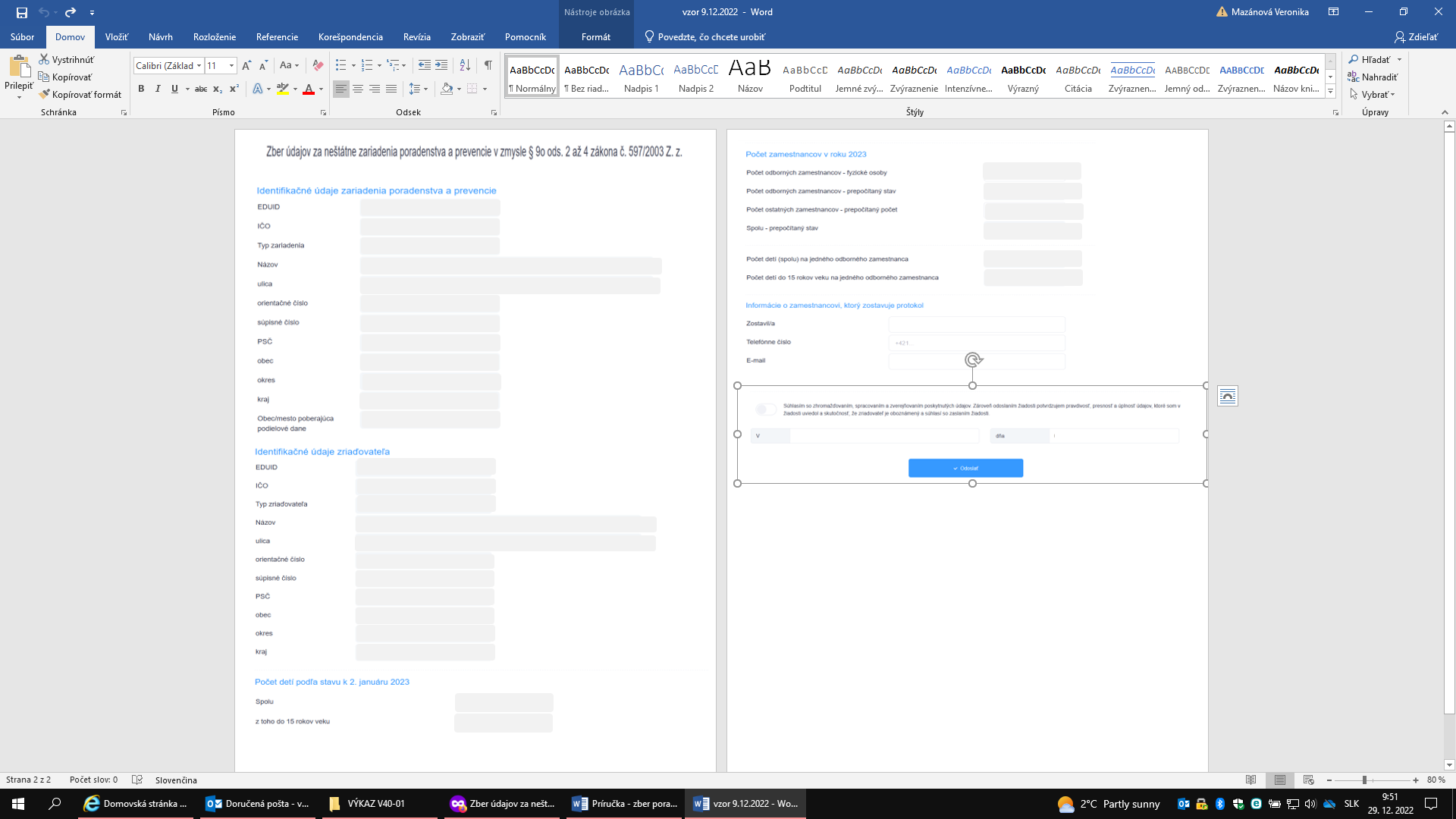 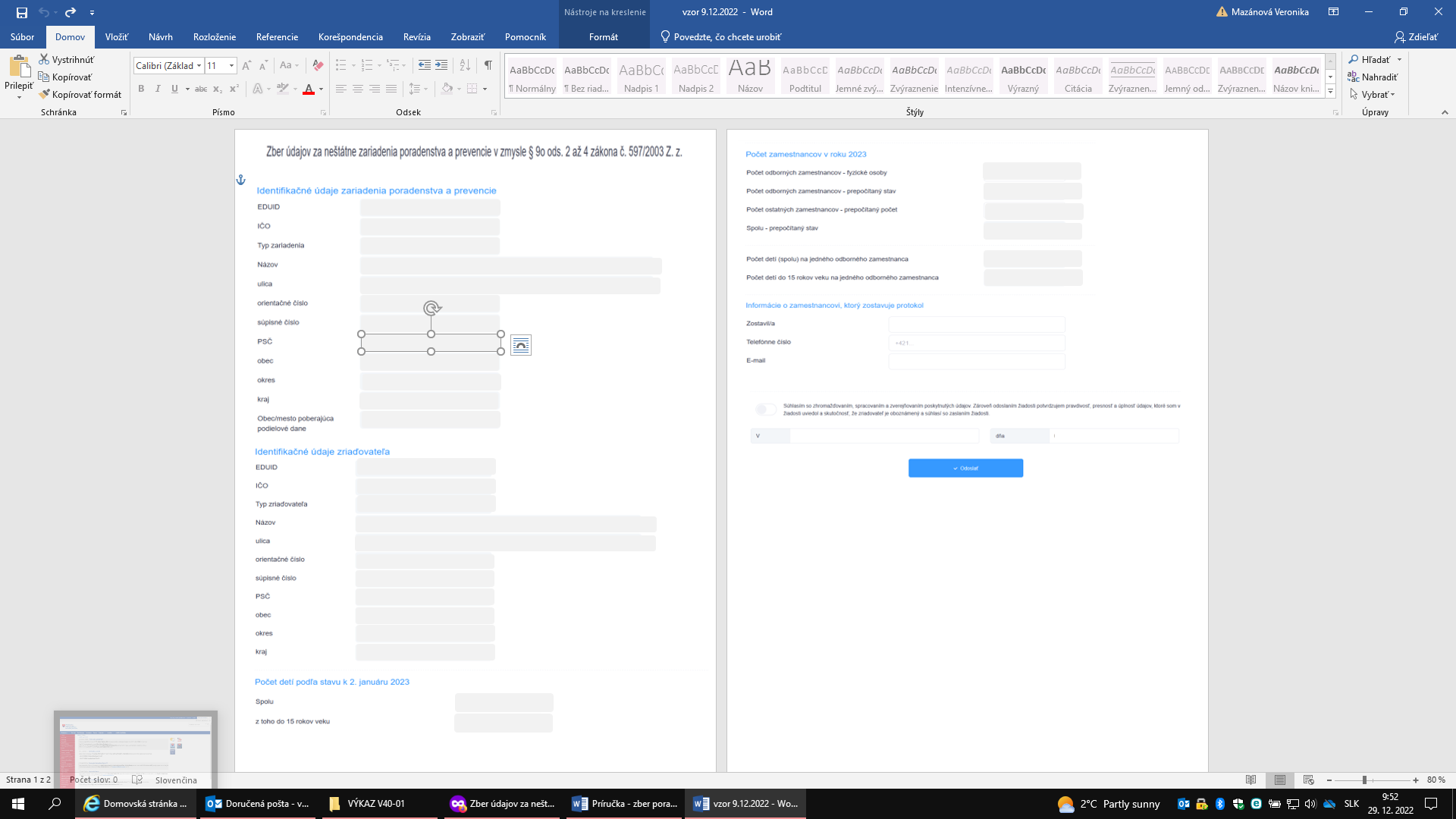 3.2. POPIS RIADKOV ELEKTRONICKÉHO FORMULÁRAIdentifikačné údaje neštátneho zariadenia poradenstva a prevencieIdentifikačné údaje za príslušné CPP a ŠCPP sú do elektronického formulára dotiahnuté automaticky z Centrálneho registra škôl a školských zariadení.Identifikačné údaje za zriaďovateľa neštátneho zariadenia poradenstva a prevencieIdentifikačné údaje za zriaďovateľa príslušného CPP a ŠCPP sú do elektronického formulára dotiahnuté automaticky z Centrálneho registra škôl a školských zariadení.Údaje o počte detí a zamestnancoch neštátneho zariadenia poradenstva a prevencieÚdaje o počte detí a počte zamestnancov CPP a ŠCPP sa vypĺňajú manuálne. Počet detí podľa stavu k 2. januáru 2023riadok „Spolu“ → V tomto riadku sa uvedie celkový počet detí podľa stavu k 2. januáru 2023, ktorým bolo vydané rozhodnutie o prijatí do neštátneho zariadenia poradenstva a prevencie (centrum poradenstva a prevencie, špecializované centrum poradenstva a prevencie) a ktorým bude v roku 2023 poskytnutá služba.riadok „z toho do 15 rokov veku“ →  V tomto riadku sa uvedie počet detí do 15 rokov veku z riadku. „Spolu“Počet zamestnancov v roku 2023riadok „Počet odborných zamestnancov – fyzické osoby“ → V tomto riadku sa uvedie súčet nasledovného počtu zamestnancov:počet zamestnancov vo fyzických osobách, ktorí sú zahrnutí do evidenčného stavu, v januári 2023. Zamestnanec vykonávajúci ďalší pracovný pomer k organizácii, v ktorej je v pracovnom pomere, sa do evidenčného počtu zamestnancov organizácie vo fyzických osobách zahŕňa iba raz. počet zamestnancov vo fyzických osobách, ktorí sú prijatí v januári 2023 na dohodu o práci vykonávanej mimo pracovného pomeru. Jedna osoba = jedna dohoda, bez ohľadu na počet odpracovaných hodín.riadok „Počet odborných zamestnancov – prepočítaný stav“ → V tomto riadku sa uvedie súčet nasledovného počtu zamestnancov:počet zamestnancov zahrnutých do evidenčného stavu s  pracovným úväzkom prepočítaným podľa určeného týždenného pracovného času v organizácii v januári 2023. Ak v organizácii pracuje 5 zamestnancov na plný pracovný čas a 2 zamestnanci na kratší pracovný čas (1 na 20 hod týždenne a 1 na 10 hodín týždenne), potom prepočítaný počet zamestnancov bude 5+ (20/40) + (10/40) = 5 + 0,50 + 0,25 = 5,75.počet zamestnancov, ktorí sú prijatí v januári 2023 na dohodu o práci vykonávanej mimo pracovného pomeru, prepočítaný podľa určeného týždenného pracovného času v organizácii. Ak je týždenný počet hodín na základe dohôd napr. 20, potom prepočítaný počet zamestnancov bude 20/40= 0,5.Údaj sa vykazuje zaokrúhlene na 1 desatinné miesto.riadok „Počet ostatných zamestnancov – prepočítaný počet“ → V tomto riadku sa uvedie počet zamestnancov zahrnutých do evidenčného stavu s pracovným úväzkom prepočítaným podľa určeného týždenného pracovného času v organizácii v januári 2023. Ak v organizácii pracuje 5 zamestnancov na plný pracovný čas a 2 zamestnanci na kratší pracovný čas (1 na 20 hod týždenne a 1 na 10 hodín týždenne), potom prepočítaný počet zamestnancov bude 5+ (20/40) + (10/40) = 5 + 0,50 + 0,25 = 5,75.Údaj sa vykazuje zaokrúhlene na 1 desatinné miesto.Vysvetlivky k evidenčnému stavu zamestnancov z oficiálnej štatistiky ŠÚ SR:Do evidenčné počtu zamestnancov patria:zamestnanci skutočne prítomní v práci, aj tí, ktorí nepracovali v dôsledku prestojov, štrajku, výluky (vrátane zamestnancov na pracoviskách v zahraničí),zamestnanci na pracovných cestách, na dovolenke (§ 100 Zákonníka práce), zamestnanci, ktorým vedenie organizácie poskytlo neplatené voľno najviac do 4 týždňov a pod.,zamestnanci, ktorí sa mali dostaviť do práce, ale z akéhokoľvek dôvodu neprišli (pre chorobu bez ohľadu na dĺžku jej trvania, v súvislosti s plnením štátnych a verejných povinností, zo závažných osobných dôvodov, pretože mali voľný deň alebo sa nedostavili do práce bez ospravedlnenia),zamestnanci, ktorí plnia úlohy pri brannej povinnosti a odbornej príprave v ozbrojených silách (§ 139 Zákonníka práce),zamestnanci uvoľnení resp. dočasne pridelení na výkon práce v inej organizácii, ak im organizácia stáleho zamestnávateľa uhradila mzdu a táto mzda jej nebola refundovaná; organizácia, pre ktorú boli zamestnanci uvoľnení, ich zahrnie do evidenčného počtu v prípade, že im za vykonanú prácu vypláca mzdu,zamestnanci, ktorí dostali platené študijné voľno za účelom zvýšenia svojej kvalifikácie, príp. na zloženie skúšok podľa príslušných predpisov (resp. neplatené študijné voľno najviac do 4 týždňov),zamestnanci, ktorí nepracujú na pracoviskách organizácie, ale podľa podmienok dohodnutých v pracovnej zmluve pre ňu vykonávajú dohodnuté práce doma alebo na inom dohodnutom mieste formou domácej práce alebo telepráce, t. j. práce s použitím informačných technológií (§ 52 Zákonníka práce),zamestnanci prijatí na skúšobnú dobu, a to od prvého dňa, keď sa dostavili do práce,zamestnanci v diplomatických službách SR zamestnaní mimo územia Slovenskej republiky,verejní činitelia (ministri, vedúci ústredných orgánov štátnej správy, poslanci), ak im organizácia za vykonanú prácu (za výkon verejných funkcií) vypláca mzdu, resp. plat,starostovia obcí, primátori miest, predsedovia samosprávnych krajov dlhodobo uvoľnení úplne alebo na čiastočný pracovný úväzok na výkon funkcie, ktorým organizácia za vykonanú prácu (za výkon verejných funkcií) vypláca mzdu, resp. plat,poslanci samospráv obcí (miest) a poslanci samosprávnych krajov zvolení do funkcií zástupcov starostu, zástupcov primátora resp. podpredsedu samosprávneho kraja a sú dlhodobo uvoľnení úplne alebo na čiastočný pracovný úväzok na výkon funkcie, ktorým organizácia za vykonanú prácu (za výkon verejných funkcií) vypláca mzdu, resp. plat,v družstevných podnikoch len osoby v pracovnom a členskom pomere, kde je pracovný vzťah súčasťou členstva.Žiaci a študenti pracujúci cez prázdniny na brigádach, ktorí majú uzatvorenú pracovnú zmluvu s organizáciou (na plný úväzok, na kratší čas, na dobu určitú) s výnimkou osôb vykonávajúcich prácu na základe dohôd o brigádnickej práci študentov podľa § 227 Zákonníka práce, občania, ktorí sú umiestnení na základe uzatvorenej dohody medzi úradom práce a zamestnávateľom, ktorým na mzdy prispieva úrad práce, sú tiež prijímaní do pracovného pomeru a zahŕňaní do evidenčného počtu zamestnancov. Príspevky na mzdy, ktoré organizáciám poskytuje úrad práce, nie sú refundáciou mzdy. Tieto prostriedky má zahŕňať do svojich miezd tá organizácia, v ktorej zamestnanci pracujú, t. j. v ktorej sú zahrnutí do evidenčného počtu zamestnancov.Zamestnanci s kratším pracovným časom (§ 49 Zákonníka práce) sa zahŕňajú do evidenčného počtu zamestnancov v období trvania ich pracovného pomeru k organizácii každodenne, a to i vtedy, keď ich pracovný čas nie je rozvrhnutý na všetky pracovné dni (§ 49, ods. 3 Zákonníka práce). Obdobne sa každodenne zahŕňajú do evidenčného počtu zamestnancov organizácie zamestnanci, ktorí sú v pracovnom pomere k organizácii a vykonávajú prácu  len príležitostne na výzvu a podľa potrieb organizácie.Do evidenčné počtu zamestnancov nepatria:osoby na materskej (rodičovskej) dovolenke; ide o osoby na materskej (rodičovskej) dovolenke v trvaní 34 týždňov, resp. ak ide o osamelé ženy 37 týždňov alebo ženy, ktoré porodili 2 alebo viac detí, v trvaní 43 týždňov (§ 166, ods. 1 Zákonníka práce) prípadne na kratší čas (§ 167 až 169 Zákonníka práce),osoby na rodičovskej dovolenke; ide o osoby, ktorým bola poskytnutá rodičovská dovolenka na prehĺbenie starostlivosti o dieťa až do troch, resp. piatich rokov veku dieťaťa (§ 166, ods. 2 a 4 Zákonníka práce). Ak pracuje osoba na rodičovskej dovolenke v organizácii, v ktorej je v pracovnom pomere (§ 3 zákona č. 571/2009 Z. z. v znení neskorších predpisov),  potom organizácia zahŕňa túto osobu do evidenčného počtu zamestnancov a naopak ju pre štatistické účely nezapočítava medzi osoby  na rodičovskej dovolenke,zamestnanci uvoľnení resp. dočasne pridelení na výkon práce v inej organizácii v prípade, že im organizácia stáleho zamestnávateľa za vykonanú prácu buď neposkytuje mzdu alebo náhradu mzdy, alebo sú tieto plnenia refundované,zamestnanci vyslaní do škôl, kurzov, zaradení do vedeckej výchovy, zamestnanci vo vyšetrovacej väzbe a pod., ktorým zamestnávateľ neposkytuje mzdu,zamestnanci, ktorí svojvoľne opustili prácu v organizácii bez súhlasu organizácie a bez riadneho skončenia pracovného (služobného, štátnozamestnaneckého, členského) pomeru v prípade, že ich neprítomnosť presiahla 4 týždne. Zamestnanec, ktorý svojvoľne opustil zamestnanie, sa musí vyňať z evidenčného počtu spätne odo dňa, kedy sa po prvýkrát nedostavil do práce; pokiaľ sa zamestnanec pred skončením pracovného (služobného, štátnozamestnaneckého, členského) pomeru do organizácie vráti, nejde o svojvoľný odchod, ale o neospravedlnenú absenciu,  zamestnanci, ktorým bolo poskytnuté neplatené voľno bez náhrady mzdy v rozsahu dlhšom ako 4 týždne, a to odo dňa nástupu tohto voľna (napr. z dôvodu dlhodobého ošetrovania člena rodiny, súkromné dôvody),osoby, ktoré nie sú v pracovnom (služobnom, štátnozamestnaneckom, členskom) pomere k organizácii (napr. osoby z nápravno-výchovných zariadení,  žiaci a študenti vykonávajúci v organizácii prevádzkovú prax podľa školských predpisov a i.),osoby, s ktorými boli uzavreté dohody o prácach  vykonávaných mimo pracovného pomeru (§ 223 až 228a Zákonníka práce),      súkromní podnikatelia a ich spoločníci, ktorí nemajú uzatvorenú pracovnú zmluvu v danej organizácii (nie sú zamestnancami),fyzické osoby v právnom vzťahu, ktoré podľa novely zákona o sociálnom poistení s účinnosťou od 1.1.2011 nadobudli postavenie zamestnanca (napr. členovia predstavenstva, štatutárneho orgánu, správnej a dozornej rady, kontrolnej komisie a iného správneho orgánu právnickej osoby, osoby pracujúce na príkazné zmluvy, poslanci obecných a mestských zastupiteľstiev a poslanci zastupiteľstiev samosprávnych krajov) a ktoré nie sú v pracovnom pomere k organizácii (pre štatistické účely sa nepovažujú za zamestnancov).Užívateľský zamestnávateľ do počtu svojich zamestnancov si nezahrnie pridelených zamestnancov resp. prepožičaných zamestnancov.riadok „Spolu – prepočítaný stav“ → Tento riadok sa vypočíta automaticky súčtom riadkov „Počet odborných zamestnancov – prepočítaný stav“ a „Počet ostatných zamestnancov – prepočítaný počet“.riadok „Počet detí (spolu) na jedného odborného zamestnanca“ → Tento riadok sa vypočíta automaticky podielom riadku „Počet detí podľa stavu k 2. januáru 2023 - Spolu“ s riadkom „Počet odborných zamestnancov – prepočítaný stav“.Na 1 odborného zamestnanca CPP môže byť max. 180 detí.Na 1 odborného zamestnanca ŠCPP môže byť max. 90 detí.riadok „Počet detí do 15 rokov veku na jedného odborného zamestnanca“ → Tento riadok sa vypočíta automaticky podielom riadku „Počet detí podľa stavu k 2. januáru 2023 – do 15 rokov veku“ s riadkom „ Počet odborných zamestnancov – prepočítaný stav“.3.2.4. Informácie o zamestnancovi, ktorý zostavuje protokolInformácie, ktoré zadáva zamestnanec pri vypĺňaní elektronického formuláru, je potrebné vyplniť manuálne.Dôležité:Na emailovú adresu, ktorú zamestnanec zadá, mu bude zaslaný výstup elektronického formulára v pdf,  s ktorým sa postupuje podľa bodu II.kontaktyOtázky k metodike:  veronika.mazanova@minedu.sk, t. č. +421 259374227 Technické otázky:  juraj.zdinak@minedu.sk, t. č. +421 259374230.